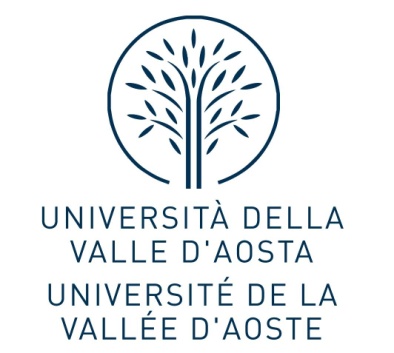 DOMANDA DI ADESIONE AL PROGRAMMA ERASMUS+ MOBILITY FOR STAFF TEACHINGA.A. ____ / ____Magnifico RettoreUniversità della Valle d’Aosta – Université de la Vallée d’AosteSEDE__l__ sottoscritt__ ______________________________________________________, docente presso l’Università della Valle d’Aosta - Université de la Vallée d’Aoste, con la qualifica di ______________________________________ CHIEDEdi poter effettuare un periodo di:staff teaching all’estero nell’ambito del programma Erasmus+ nell’anno accademico 2021/2022secondo le modalità qui di seguito indicate:ISTITUTO OSPITANTE:DURATA DELLA MOBILITA’ (in giorni): ORE DI DOCENZA CONCORDATE: SCOPI E OBIETTIVI PRINCIPALI DELLA MOBILITA’: ATTIVITA’ DA SVOLGERE E PROGRAMMA DI FORMAZIONE:LINGUA/E IN CUI VERRA’ SVOLTA L’ATTIVITA’ DI FORMAZIONE: RISULTATI ATTESI: E INOLTRE DICHIARADI AVERE/NON AVERE USUFRUITO IN PASSATO DI UNA BORSA LLP - ERASMUS STADI ESSERSI/NON ESSERSI MAI RECATO ALL’ESTERO PER CONTO DELL’ UNIVERSITA’ NELL’AMBITO DEL PROGETTO ERASMUSAosta, il ______________________________________________________Firma 